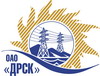 Открытое акционерное общество«Дальневосточная распределительная сетевая  компания»ПРОТОКОЛ ВЫБОРА ПОБЕДИТЕЛЯПРЕДМЕТ ЗАКУПКИ: право заключения Договора на выполнение работ «Капитальный ремонт зданий: ТП, КТП Эльбанского РЭС, ПС Привокзальная, ПС Байкальская, ПС Лиан, ПС Кедровая, ПС Перевальная, ПС Горная, ПС Ручей, ПС Азимут, ПС Дуки» для нужд филиала «Хабаровские электрические сети» (закупка 1614 раздела 1.1.  ГКПЗ 2013 г.)Плановая стоимость: 2 250 000,0 руб. без НДС. Приказ о проведении закупки от 30.07.2013 № 339.ПРИСУТСТВОВАЛИ: постоянно действующая Закупочная комиссия 2-го уровня.ВОПРОСЫ ЗАСЕДАНИЯ ЗАКУПОЧНОЙ КОМИССИИ:О признании предложений соответствующими условиям закупки.О предварительной ранжировке предложений участников закупки. О проведении переторжки.Выбор победителя закупки.ВОПРОС 1 «О признании предложений соответствующими условиям закупки»РАССМАТРИВАЕМЫЕ ДОКУМЕНТЫ:Протокол процедуры вскрытия конвертов с заявками участников.Сводное заключение экспертов Моториной О.А. и  Голота М.Н.Предложения участников.ОТМЕТИЛИ:Предложения ИП Ким И.Н. г. Комсомольск-на-Амуре, ООО «Юнит» г. Хабаровск признаются удовлетворяющими по существу условиям закупки. Предлагается принять данные предложения к дальнейшему рассмотрению. ВОПРОС 2 «О предварительной ранжировке предложений участников закупки»РАССМАТРИВАЕМЫЕ ДОКУМЕНТЫ:Протокол процедуры вскрытия конвертов с заявками участников.Сводное заключение экспертов Моториной О.А. и  Голота М.Н.Предложения участников.ОТМЕТИЛИ:В соответствии с критериями и процедурами оценки, изложенными в документации о закупке, предлагается ранжировать предложения следующим образом:1 место: ИП Ким И.Н. г. Комсомольск-на-Амуре с ценой 2 196 295,0 руб. без НДС (НДС не предусмотрен).  В цену включены все налоги и обязательные платежи, все скидки. Срок выполнения: сентябрь-декабрь 2013 г.  Условия оплаты: без аванса, текущие платежи выплачиваются в течение 30 (тридцати) дней следующих за месяцем в котором выполнены работы, после подписания справки о стоимости выполненных работ КС-3. Гарантия на своевременное и качественное выполнение работ, а также на устранение дефектов, возникших по вине Подрядчика, составляет 24 месяца со дня подписания акта сдачи-приемки. Предложение имеет статус оферты и действует до  30.12.2013 г.2 место: ООО «Юнит» г. Хабаровск с ценой  2 246 949,0 руб. без НДС (НДС не предусмотрен). В цену включены все налоги и обязательные платежи, все скидки. Срок выполнения: сентябрь – декабрь 2013 г.  Условия оплаты: без аванса, текущие платежи выплачиваются в течение 30 (тридцати) дней следующих за месяцем в котором выполнены работы, после подписания справки о стоимости выполненных работ КС-3. Гарантия на своевременное и качественное выполнение работ, а также на устранение дефектов, возникших по вине Подрядчика, составляет 24 месяца со дня подписания акта сдачи-приемки. Предложение имеет статус оферты и действует до  30.12.2013 г.ВОПРОС 3 «О проведении переторжки»ОТМЕТИЛИ:Учитывая результаты экспертизы предложений Участников закупки, Закупочная комиссия полагает не целесообразным проведение переторжки.ВОПРОС 4 «Выбор победителя закупки»ОТМЕТИЛИ:На основании вышеприведенной ранжировки предложений Участников закупки предлагается признать Победителем Участника занявшего первое место.РЕШИЛИ:Признать предложения ИП Ким И.Н. г. Комсомольск-на-Амуре, ООО «Юнит» г. Хабаровск соответствующими условиям закупки. Утвердить ранжировку предложений участников закупки1 место ИП Ким И.Н. г. Комсомольск-на-Амуре2 место ООО «Юнит» г. ХабаровскНе проводить переторжку.Признать Победителем закупки - ИП Ким И.Н. г. Комсомольск-на-Амуре с ценой 2 196 295,0 руб. без НДС (НДС не предусмотрен).  В цену включены все налоги и обязательные платежи, все скидки. Срок выполнения: сентябрь-декабрь 2013 г.  Условия оплаты: без аванса, текущие платежи выплачиваются в течение 30 (тридцати) дней следующих за месяцем в котором выполнены работы, после подписания справки о стоимости выполненных работ КС-3. Гарантия на своевременное и качественное выполнение работ, а также на устранение дефектов, возникших по вине Подрядчика, составляет 24 месяца со дня подписания акта сдачи-приемки. Предложение имеет статус оферты и действует до  30.12.2013 г.Ответственный секретарь Закупочной комиссии 2 уровня                               О.А.МоторинаТехнический секретарь Закупочной комиссии 2 уровня                                    О.В.Чувашова            №  458/УР-ВПг. Благовещенск29  августа 2013 г.